Olivier MAYETTE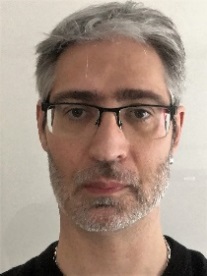 46 ans, Coordonnateur Pédagogique DITEP Escale (54)Professeur des Ecoles Spécialisé & Maître-Formateur Education NationaleMaster Métiers de l’Education & de la Formation,Interventions possibles : Fonctionnement en DITEP ; prise en charge pédagogique des difficultés psychologiques et/ou troubles du comportement ; gestion de classe ; bientraitance scolaire ; inclusion scolaire.Animation d’Ateliers d’Analyse de Pratiques Professionnelles